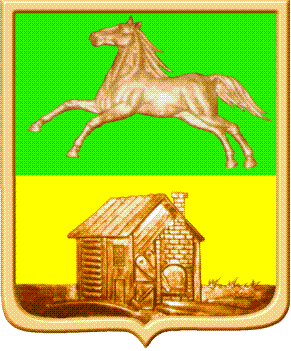 НОВОКУЗНЕЦКИЙ ГОРОДСКОЙ ОКРУГадминистрация  города  нОВОКУЗНЕЦКАкомитет  образования   и  наукиП р и к а зот 10 мая  2018 г.									№ 585О проведении первенства городапо спортивному туризмуна водных дистанцияхВ соответствии с приказом КОиН от 26.06.2017 № 750 «О плане городских конкурсов и  мероприятий на 2017/2018 учебный год»приказываю:1. Утвердить Положение о проведении первенства города по спортивному туризму на водных дистанциях согласно приложению к настоящему приказу.2. МБОУ ДО «ГДД(Ю)Т им. Н. К. Крупской» (Попова И.А.) организовать и провести 20 мая 2018 первенство города по спортивному туризму на водных дистанциях.3. Заведующим районными отделами образования КОиН (Полежаева О.В., Стрепан С.В., Резниченко В.Н., Самойлова М.П., Рагозина Т.Н., Кладова Г.В.) довести до сведения подведомственных образовательных организаций информацию о проведении первенства города по спортивному туризму на водных дистанциях.4. Контроль за исполнением приказа возложить на заместителя председателя КОиН Панченко Л.И. Председатель комитета						Ю.А. СоловьеваПриложение к приказу от «10» мая 2018г.  № 585ПОЛОЖЕНИЕ о проведении первенства города по спортивному туризму на водных дистанциях1. Состав организационного комитета.- Соловьева Ю.А., председатель организационного комитета, председатель КОиН;- Попова И.А., директор МБОУ ДО «ГДДЮТ им. Н.К. Крупской»;- Беликов В.А., главный судья соревнований, заместитель директора МБОУ ДО «ГДДЮТ им. Н.К. Крупской», спортивный судья 1 категории (по согласованию);- Петров Е.А., зам. главного судьи по безопасности, заведующий отделом МБОУ ДО «ГДДЮТ им. Н.К. Крупской», спортивный судья 3 категории (по согласованию);- Пашкова О.С., главный секретарь соревнований, педагог-организатор МБОУ ДО «ГДДЮТ им. Н.К. Крупской», спортивный судья 1 категории (по согласованию);- Бакланова В.П., зам. главного судьи по судейству, педагог дополнительного образования МБОУ ДО «ГДДЮТ им. Н.К. Крупской», спортивный судья 3 категории (по согласованию).Непосредственное руководство проведением соревнований возлагается на Главную судейскую коллегию (ГСК), утвержденную приказом МБОУ ДО «ГДДЮТ им. Н.К. Крупской».2. Общие положения.Первенство города по спортивному туризму на водных дистанциях (далее - соревнование) проводится с целью пропаганды спортивного водного туризма как вида спорта, развития здорового образа жизни, социального здоровья учащихся и популяризация спортивного туризма как средства физического и патриотического воспитания учащихся. Соревнования посвящены памяти Р.Э. Брувера.Задачи:- выявление сильнейших спортсменов;- физическое развитие учащихся, выполнение спортивных разрядов;- пропаганда здорового образа жизни.3. Участники соревнований:3.1. К соревнованиям допускаются команды образовательных учреждений  Новокузнецкого городского округа, а также других муниципальных образований Кемеровской области, получивших данное положение.3.2. Соревнования проводятся в соответствии с «Правилами соревнований по спортивному туризму» (номер-код вида спорта 0840005411Я), по типу ралли «Регламентом проведения соревнований по группе дисциплин «дистанции-водные», настоящим  Положением, Условиями проведения соревнований на дистанции, утвержденными ГСК (будут опубликованы на сайте http://ctik.nvkznet.ru в информационном бюллетене о проведении первенства).3.3. Состав команды соревнований по дисциплинам: дистанция-водная   катамаран К – 4 и катамаран К - 2.3.4. Соревнования проводятся по двум возрастным группам: участники - 14 – 18 лет;участники – старше 18 лет.3.5. Возраст участников определяется годом рождения.3.6. Все участники должны быть застрахованы от несчастного случая.4. Сроки проведения соревнований.Соревнования проводятся 20 мая 2018 года. Место проведения – р Томь (старт левый берег реки выше Байдаевского моста – финиш правый берег реки ниже Кузнецкого моста). Работа комиссии по допуску участников с 9.00 до 10.30, старт - 11.00.К месту соревнований команды добираются самостоятельно.5. Подведение  результатов соревнований.5.1. В дисциплине «дистанция-водная» результат экипажа определяется по сумме времени, затраченному участниками на прохождение дистанции и штрафного времени. 5.2. Командный результат определяется по сумме времени прохождения дистанции командой  (К2 и К4) в каждой возрастной группе.5.3. Победители и призеры соревнований награждаются дипломами КОиН, медалями и призами.6. Условия участия.6.1.Предварительные заявки подаются по эл. почте centur42@rambler.ruдо 15-00 17 мая 2018 года. (образец заявки находится на сайте http://ctik.nvkznet.ru )6.2 В мандатную комиссию представляются следующие документы: именная заявка, заверенная печатью командирующей организации; приказ о направлении участников на соревнования и ответственности за их жизнь и здоровье (для участников моложе 18 лет). паспорта участников, свидетельства о рождении (для участников моложе 14 лет). зачетные квалификационные книжки спортсменов; страховые полисы от несчастного случая (на каждого участника).7. Финансирование.7.1. Соревнования проводятся за счет привлеченных средств.7.2. Расходы, связанные с направлением команд, питанием, провозом багажа, несут командирующие организации.8. Обеспечение безопасности участников и зрителей. 8.1. Соревнования проводятся на основании соответствующих нормативных правовых актов, направленных на обеспечение общественного порядка и безопасности участников и зрителей.8.2. К участию в соревнованиях допускаются участники, включенные в приказ по образовательной организации, имеющие медицинский допуск и страховку от несчастного случая.8.3. Ответственность за жизнь и здоровье участников соревнований, проверку наличия медицинского допуска и страхового полиса от несчастного случая возлагается на руководителя команды приказом по образовательной организации. Приказ сдается при прохождении комиссии по допуску участников.8.4. Обеспечение безопасности при проведении соревнований возлагается на ГСК и поисково-спасательный отряд г.Новокузнецка. Ответственность за безопасность применяемого личного и группового снаряжения несут представители команд. Обеспечение безопасности на воде осуществляется силами поисково-спасательного отряда. 8.5. Медицинское обеспечение соревнований: ГБУЗ КО «Новокузнецкий клинический врачебно-физкультурный диспансер» по предварительной заявке.8.6. Обеспечение общественного порядка и общественной безопасности при проведении соревнований осуществляется организаторами во взаимодействии с органами МВД России по городу Новокузнецку.9. Контактная информация. Адрес: 654000, г. Новокузнецк, Бардина,5, Центр туризма и краеведения МБОУ ДО «ГДДЮТ им. Н.К. Крупской»Телефон: (8-3843) 74-42-88, 8-905-903-4999 (Беликов Вадим Анатольевич),				         8-906-934-0436 (Бакланова Вера Павловна).E- mail:  centur42@rambler.ru                Сайт: http://ctik.nvkznet.ruДанное положение является официальным вызовом на соревнованияВнесено:Е.Г. ЗвосковаСогласовано:Главный специалист-юрисконсульт КОиНН.Н. Бурова